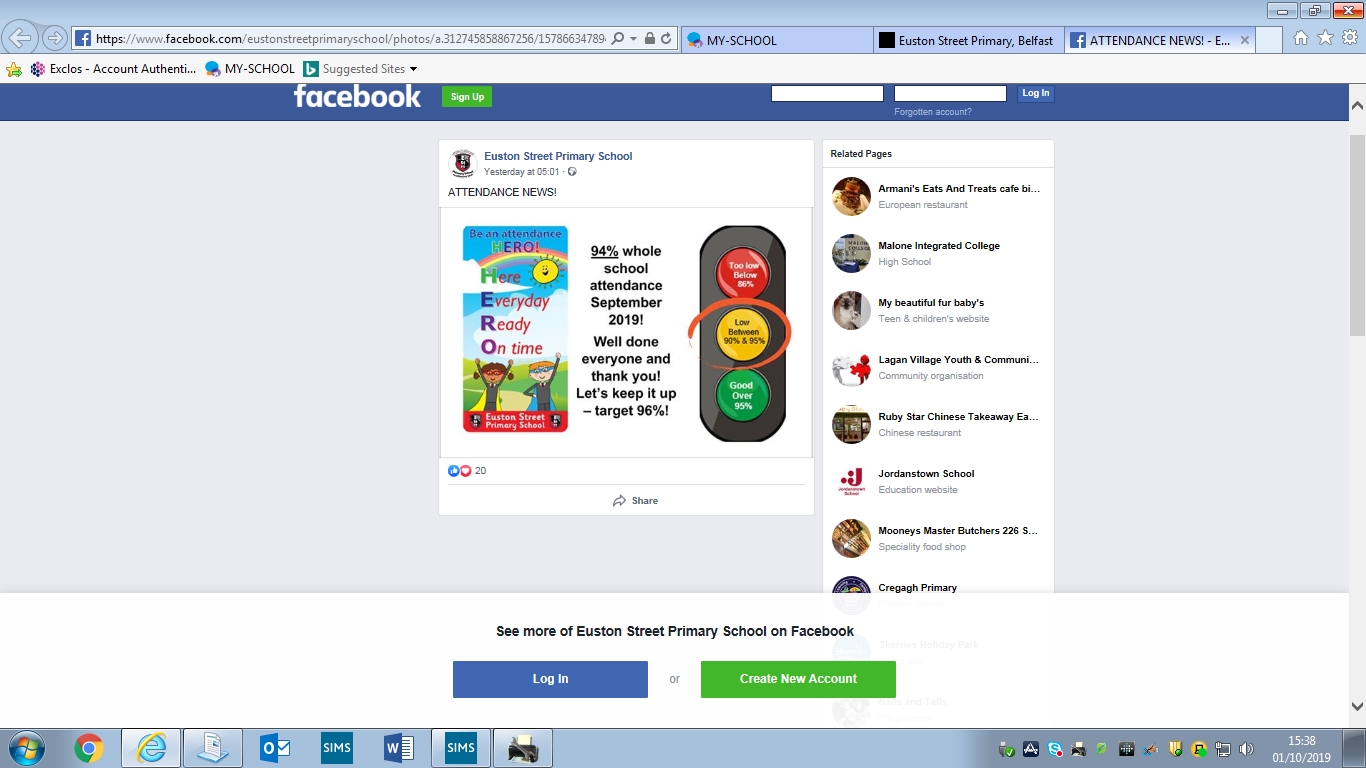 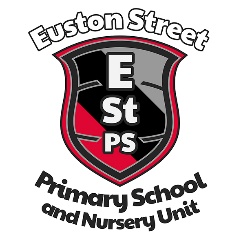         ESPS COVID-19 Request to leave school earlyAs part of our pupil safeguarding, we ask that you complete the following request form please. Thank you for your support. Name of pupil Teacher and Year Group please circleTeacherYear Group:   Nursery  1    2    3    4    5    6    7  Date requested Time requestedAre they returning to school?Yes     /     noName of parentReason for leaving earlyplease circleDoctorDentistHospitalOtherIf other, please state reason:Dentist / doctor card presented Yes     /     noAny other information required by school.